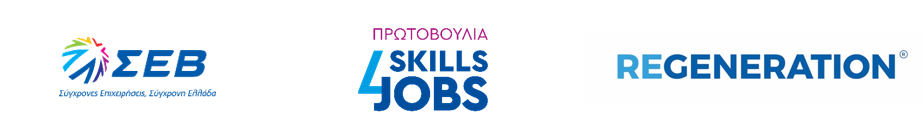 Skills4Jobs: Η νέα πρωτοβουλία του ΣΕΒ, η οποία προσφέρει κατάρτιση και απασχόληση σε επιχειρήσεις-μέλη του ΣΕΒ  Το «Skills4Jobs για Ηλεκτρολόγους Αυτοματιστές» είναι μια πρωτοβουλία του ΣΕΒ σε συνεργασία με το ReGeneration, η οποία απευθύνονται σε νέες και νέους που έχουν αποφοιτήσει πρόσφατα από την τεχνολογική και τεχνική εκπαίδευση σε συναφείς ειδικότητες και περιλαμβάνουν: Ανάπτυξη τεχνικών δεξιοτήτων για τους Ηλεκτρολόγους Αυτοματιστές από το ΙΒΕΠΕ-ΣΕΒ Ανάπτυξη ήπιων δεξιοτήτων (soft skills),Συμβουλευτική & Μentoring, και Απασχόληση με ανταγωνιστικούς μισθούς σε επιχειρήσεις-μέλη του ΣΕΒ στην ευρύτερη περιοχή της Αττικής.Περισσότερες πληροφορίες μπορείτε να βρείτε εδώ  και τη φόρμα δήλωσης συμμετοχής μπορείτε να βρείτε εδώ.Καταληκτική ημερομηνία υποβολής αιτήσεων είναι η 5η Ιουλίου 2022.  Περισσότερες πληροφορίες: Κυριάκος Φιλίνης, Policy Analyst, ΣΕΒ, kfilinis@sev.org.gr, 2115006184.Μέγας χορηγός των προγραμμάτων Skills4Jobs του ΣΕΒ είναι το ΙΔΡΥΜΑ ΜΠΟΔΟΣΑΚΗ Στρατηγικοί Χορηγοί τα Ελληνικά Πετρέλαια Συμμετοχών Α.Ε. και ο ΟΜΙΛΟΣ ΤΙΤΑΝ και Χορηγοί η CENERGY HOLDINGS S.A., η ELVALHALCOR A.E., η GOLDAIR CARGO, ο OTE ΟΜΙΛΟΣ ΕΤΑΙΡΙΩΝ και η ΣΙΔΕΝΟΡ Α.Ε..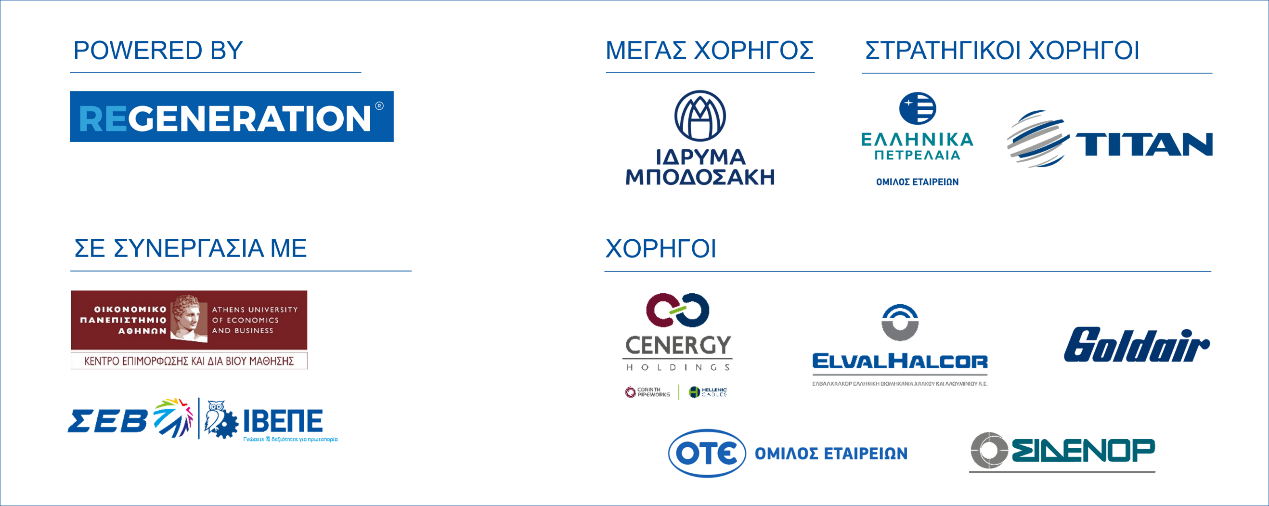 